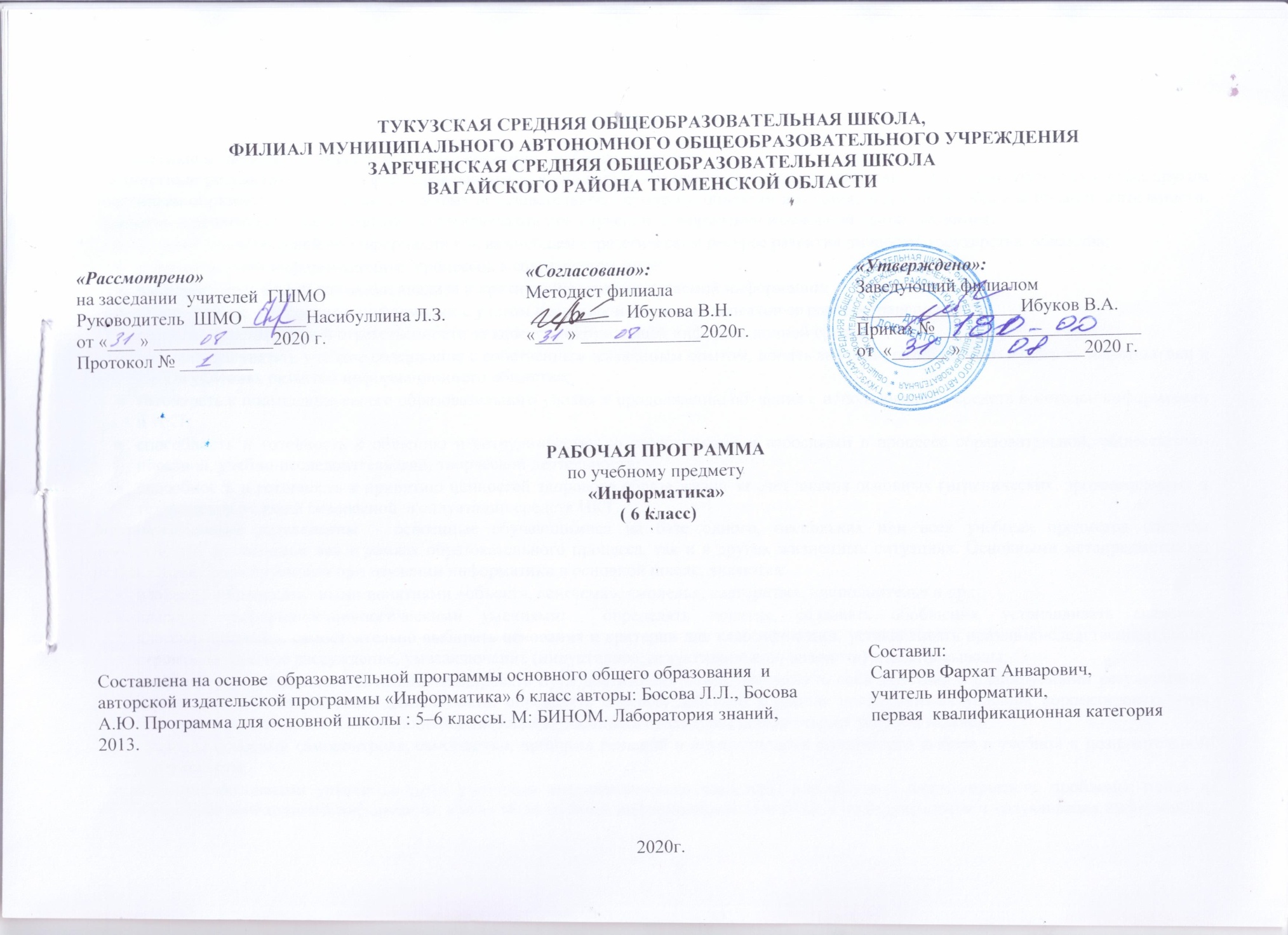 1.Планируемые результаты освоения учебного предмета «Информатика» в 6 классеЛичностные и метапредметные результаты освоения учебного предмета.Личностные результаты — это сформировавшаяся в образовательном процессе система ценностных отношений учащихся к себе, другим участникам образовательного процесса, самому образовательному процессу, объектам познания, результатам образовательной деятельности. Основными личностными результатами, формируемыми при изучении информатики в основной школе, являются:наличие представлений об информации как важнейшем стратегическом ресурсе развития личности, государства, общества; понимание роли информационных процессов в современном мире;владение первичными навыками анализа и критичной оценки получаемой информации; ответственное отношение к информации с учетом правовых и этических аспектов ее распространения; развитие чувства личной ответственности за качество окружающей информационной среды;способность увязать учебное содержание с собственным жизненным опытом, понять значимость подготовки в области информатики и ИКТ в условиях развития информационного общества; готовность к повышению своего образовательного уровня и продолжению обучения с использованием средств и методов информатики и ИКТ;способность и готовность к общению и сотрудничеству со сверстниками и взрослыми в процессе образовательной, общественно-полезной, учебно-исследовательской, творческой деятельности;способность и готовность к принятию ценностей здорового образа жизни за счет знания основных гигиенических, эргономических и технических условий безопасной эксплуатации средств ИКТ.Метапредметные результаты – освоенные обучающимися на базе одного, нескольких или всех учебных предметов способы деятельности, применимые как в рамках образовательного процесса, так и в других жизненных ситуациях. Основными метапредметными результатами, формируемыми при изучении информатики в основной школе, являются:владение общепредметными понятиями «объект», «система», «модель», «алгоритм», «исполнитель» и др.;владение информационно-логическими умениями:  определять понятия, создавать обобщения, устанавливать аналогии, классифицировать, самостоятельно выбирать основания и критерии для классификации, устанавливать причинно-следственные связи, строить логическое рассуждение, умозаключение (индуктивное, дедуктивное и по аналогии) и делать выводы;владение умениями самостоятельно планировать пути достижения целей; соотносить свои действия с планируемыми результатами, осуществлять контроль своей деятельности, определять способы действий в рамках предложенных условий, корректировать свои действия в соответствии с изменяющейся ситуацией; оценивать правильность выполнения учебной задачи; владение основами самоконтроля, самооценки, принятия решений и осуществления осознанного выбора в учебной и познавательной деятельности;владение основными универсальными умениями информационного характера: постановка и формулирование проблемы; поиск и выделение необходимой информации, применение методов информационного поиска; структурирование и визуализация информации; выбор наиболее эффективных способов решения задач в зависимости от конкретных условий; самостоятельное создание алгоритмов деятельности при решении проблем творческого и поискового характера;владение информационным моделированием как основным методом приобретения знаний: умение преобразовывать объект из чувственной формы в пространственно-графическую или знаково-символическую модель; умение строить разнообразные информационные структуры для описания объектов; умение «читать» таблицы, графики, диаграммы, схемы и т.д., самостоятельно перекодировать информацию из одной знаковой системы в другую; умение выбирать форму представления информации в зависимости от стоящей задачи, проверять адекватность модели объекту и цели моделирования;ИКТ-компетентность – широкий спектр умений и навыков использования средств информационных и коммуникационных технологий для сбора, хранения, преобразования и передачи различных видов информации, навыки создания личного информационного пространства (обращение с устройствами ИКТ; фиксация изображений и звуков; создание письменных сообщений; создание графических объектов; создание музыкальных и звуковых сообщений; создание, восприятие и использование гипермедиа сообщений; коммуникация и социальное взаимодействие; поиск и организация хранения информации; анализ информации).Регулятивные УУД: понимают и формулируют проблему совместно с учителем или самостоятельно, формулируют самостоятельно или под руководством учителя цель и задачи для решения поставленной проблемы; планируют собственную учебную деятельность как самостоятельно, так и под руководством учителя;самостоятельно или с помощью учителя оценивают правильность выполнения действий,вносят необходимые коррективы в исполнение, как в конце действия, так и по ходу его реализации;самостоятельно контролируют свое время и управляют им.с помощью учителя вырабатывают критерии оценки и самооценки, исходя из цели и имеющихся средствКоммуникативные УУД: работают в группах: распределяют спланированные действия в соответствии с поставленными задачами;высказывают собственную точку зрения, ее доказывают или опровергают;слушают и слышат другое мнение, ведут дискуссию, оперируют фактами, как для доказательства, так и для опровержения существующего мнения;использует компьютерные технологии как самостоятельно, так и под руководством учителя для написания доклада, сообщения, выполнения презентации;Познавательные УУД:анализируют и оценивают информацию, преобразовывают информацию из одной формы в другую,выделяют главные и существенные признаки понятий, составляют описание изучаемого объекта;строят логическое рассуждение, включающее установление причинно-следственных связей;осуществляют сравнение и классификацию изучаемых объектов;определяют возможные источники информации, работает с поисковой системой;выражает свое отношение к предмету информатика через рисунки, модели, проектные работы.Предметные результаты освоения учебного предмета.Предметные результаты включают в себя: освоенные обучающимися в ходе изучения учебного предмета умения специфические для данной предметной области, виды деятельности по получению нового знания в рамках учебного предмета, его преобразованию и применению в учебных, учебно-проектных и социально-проектных ситуациях, формирование научного типа мышления, научных представлений о ключевых теориях, типах и видах отношений, владение научной терминологией, ключевыми понятиями, методами и приемами. В соответствии с федеральным государственным образовательным стандартом общего образования основные предметные результаты изучения информатики в основной школе отражают:формирование информационной и алгоритмической культуры; формирование представления о компьютере как универсальном устройстве обработки информации; развитие основных навыков и умений использования компьютерных устройств; формирование представления об основных изучаемых понятиях: информация, алгоритм, модель – и их свойствах; развитие алгоритмического мышления, необходимого для профессиональной деятельности в современном обществе; развитие умений составить и записать алгоритм для конкретного исполнителя; формирование знаний об алгоритмических конструкциях, логических значениях и операциях; знакомство с одним из языков программирования и основными алгоритмическими структурами — линейной, условной и циклической;формирование умений формализации и структурирования информации, умения выбирать способ представления данных в соответствии с поставленной задачей — таблицы, схемы, графики, диаграммы, с использованием соответствующих программных средств обработки данных;формирование навыков и умений безопасного и целесообразного поведения при работе с компьютерными программами и в Интернете, умения соблюдать нормы информационной этики и права.Раздел 1. Информация вокруг насВыпускник научится:понимать и правильно применять на бытовом уровне понятий «информация», «информационный объект»;приводить примеры передачи, хранения и обработки информации в деятельности человека, в живой природе, обществе, технике;приводить примеры древних и современных информационных носителей;классифицировать информацию по способам её восприятия человеком, по формам представления на материальных носителях;кодировать и декодировать сообщения, используя простейшие коды;определять, информативно или нет некоторое сообщение, если известны способности конкретного субъекта к его восприятию.Выпускник получит возможность научиться:сформировать представление об информации как одном из основных понятий современной науки, об информационных процессах и их роли в современном мире; сформировать представление о способах кодирования информации;преобразовывать информацию по заданным правилам и путём рассуждений;научиться решать логические задачи на установление взаимного соответствия с использованием таблиц;приводить примеры единичных и общих понятий, отношений между понятиями;для объектов окружающей действительности указывать их признаки — свойства, действия, поведение, состояния; называть отношения, связывающие данный объект с другими объектами;осуществлять деление заданного множества объектов на классы по заданному или самостоятельно выбранному признаку — основанию классификации;приводить примеры материальных, нематериальных и смешанных систем;Раздел 2. Информационные технологииВыпускник научится:определять устройства компьютера (основные и подключаемые) и выполняемые ими функции;различать программное и аппаратное обеспечение компьютера;запускать на выполнение программу, работать с ней, закрывать программу;создавать, переименовывать, перемещать, копировать и удалять файлы;работать с основными элементами пользовательского интерфейса: использовать меню, обращаться за справкой, работать с окнами (изменять размеры и перемещать окна, реагировать на диалоговые окна);вводить информацию в компьютер с помощью клавиатуры и мыши;выполнять арифметические вычисления с помощью программы Калькулятор;применять текстовый редактор для набора, редактирования и форматирования простейших текстов на русском и иностранном языках; выделять, перемещать и удалять фрагменты текста; создавать тексты с повторяющимися фрагментами;использовать простые способы форматирования (выделение жирным шрифтом, курсивом, изменение величины шрифта) текстов;создавать и форматировать списки;создавать, форматировать и заполнять данными таблицы;создавать круговые и столбиковые диаграммы;применять простейший графический редактор для создания и редактирования  простых рисунков;использовать основные приёмы создания презентаций в редакторах презентаций;осуществлять поиск информации в сети Интернет с использованием простых запросов (по одному признаку);ориентироваться на интернет-сайтах (нажать указатель, вернуться, перейти на главную страницу);соблюдать требования к организации компьютерного рабочего места, требования безопасности и гигиены при работе со средствами ИКТ.Выпускник получит возможность научиться:овладеть приёмами квалифицированного клавиатурного письма;научиться систематизировать (упорядочивать) файлы и папки;сформировать представления об основных возможностях графического интерфейса и правилах организации индивидуального информационного пространства; расширить знания о назначении и функциях программного обеспечения компьютера; приобрести опыт решения задач из разных сфер человеческой деятельности с применение средств информационных технологий;создавать объемные текстовые документы, включающие списки, таблицы, диаграммы, рисунки;осуществлять орфографический контроль в текстовом документе с помощью средств текстового процессора;оформлять текст в соответствии с заданными требованиями к шрифту, его начертанию, размеру и цвету, к выравниванию текста;видоизменять готовые графические изображения с помощью средств графического редактора;научиться создавать сложные графические объекты с повторяющимися и /или преобразованными фрагментами;научиться создавать на заданную тему мультимедийную презентацию с гиперссылками, слайды которой содержат тексты, звуки, графические изображения; демонстрировать презентацию на экране компьютера или с помощью проектора;научиться работать с электронной почтой (регистрировать почтовый ящик и пересылать сообщения);научиться сохранять для индивидуального использования, найденные в сети Интернет материалы;расширить представления об этических нормах работы с информационными объектами. Раздел 3. Информационное моделированиеВыпускник научится:понимать сущность понятий «модель», «информационная модель»;различать натурные и информационные модели, приводить их примеры; «читать» информационные модели (простые таблицы, круговые и столбиковые диаграммы, схемы и др.), встречающиеся в повседневной жизни;перекодировать информацию из одной пространственно-графической или знаково-символической формы в другую, в том числе использовать графическое представление (визуализацию) числовой информации;строить простые информационные модели объектов из различных предметных областей.Выпускник получит возможность научиться:сформировать начальные представления о назначении и области применения моделей; о моделировании как методе научного познания; приводить примеры образных, знаковых и смешанных информационных моделей; познакомится с правилами построения табличных моделей, схем, графов, деревьев;выбирать форму представления данных (таблица, схема, график, диаграмма, граф, дерево) в соответствии с поставленной задачей.Раздел 4. АлгоритмикаВыпускник научится:понимать смысл понятия «алгоритм», приводить примеры алгоритмов;понимать термины «исполнитель», «формальный исполнитель», «среда исполнителя», «система команд исполнителя»; приводить примеры формальных и неформальных исполнителей;осуществлять управление имеющимся формальным исполнителем;понимать правила записи  и выполнения алгоритмов, содержащих алгоритмические конструкции «следование», «ветвление», «цикл»;подбирать алгоритмическую конструкцию, соответствующую заданной  ситуации;исполнять линейный алгоритм  для формального исполнителя с заданной системой команд;разрабатывать план действий для решения задач на переправы, переливания и пр.;Выпускник получит возможность научиться:исполнять алгоритмы, содержащие  ветвления  и повторения, для формального исполнителя с заданной системой команд;по данному алгоритму определять, для решения какой задачи он предназначен;разрабатывать в среде формального исполнителя короткие алгоритмы, содержащие базовые алгоритмические конструкции и вспомогательные алгоритмы.По итогам изучения каждой темы курсов проводится текущий контроль знаний и в конце учебного года в рамках промежуточной аттестации осуществляется итоговый контроль, который включает итоговую мониторинговую работу и групповой проект 2.Содержание учебного предмета.Информационное моделирование.Объекты и их имена. Признаки объектов: свойства, действия, поведение, состояния. Отношения объектов. Разновидности объектов и их классификация. Состав объектов. Системы объектов.Модели объектов и их назначение. Информационные модели. Словесные информационные модели. Простейшие математические модели. Табличные информационные модели. Структура и правила оформления таблицы. Простые таблицы. Табличное решение логических задач.Вычислительные таблицы. Графики и диаграммы. Наглядное представление о соотношении величин. Визуализация многорядных данных.Многообразие схем. Информационные модели на графах. Деревья.Компьютерный практикумКлавиатурный тренажер.Практическая работа № 1 «Работаем с основными объектами операционной системы».Практическая работа № 2 «Работаем с объектами файловой системы».Практическая работа №  3  «Повторяем возможности графического редактора – инструмента создания графических объектов».Практическая работа № 4 «Повторяем возможности текстового редактора – инструмента создания текстовых объектов». Практическая работа № 5 «Знакомство с графическими возможностями текстового процессора».Практическая работа № 6 «Создаем компьютерные документы». Практическая работа № 7 «Конструируем и исследуем графические объекты».Практическая работа № 8 «Создаем графические модели». Практическая работа № 9 «Создаем словесные модели».Практическая работа № 10 «Создаем многоуровневые списки». Практическая работа № 11 «Создаем табличные модели».Практическая работа № 12 «Создаем вычислительные таблицы в текстовом процессоре». Практическая работа № 13 «Создаем информационные модели – диаграммы и графики». Практическая работа № 14 «Создаем информационные модели – схемы, графы и деревья». Контрольная работа №1 по теме: «Информационное моделирование»Алгоритмика Понятие исполнителя. Неформальные и формальные исполнители. Учебные исполнители (Черепаха, Кузнечик, Водолей и др.) как примеры формальных исполнителей. Их назначение, среда, режим работы, система команд. Управление исполнителями с помощью команд и их последовательностей.Что такое алгоритм.  Различные формы записи алгоритмов (нумерованный список, таблица, блок-схема). Примеры линейных алгоритмов, алгоритмов с ветвлениями и повторениями (в повседневной жизни, в литературных произведениях, на уроках математики и т.д.).Составление алгоритмов (линейных, с ветвлениями и циклами) для управления исполнителями Чертёжник, Водолей и др.Компьютерный практикумПрактическая работа № 15 «Создаем линейную презентацию». Практическая работа № 16 «Создаем презентацию с гиперссылками».Практическая работа № 17 «Создаем циклическую презентацию». Практическая работа № 18 «Выполняем итоговый проект».Контрольная работа №2 по теме: «Алгоритмика»Перечень  практических работПрактическая работа №1 «Работаем с основными объектами операционной системы».Практическая работа №2 «Работаем с объектами файловой системы».Практическая работа №3 «Повторяем возможности графического редактора». Практическая работа №4 «Повторяем возможности текстового процессора». Практическая работа №5 «Знакомимся с графическими возможностями текстового процессора ».Практическая работа №6 «Создаем компьютерные документы».Практическая работа №7 «Конструируем и исследуем графические объекты».Практическая работа №8 «Создаем графические модели». Практическая работа №9 «Создаем словесные модели». Практическая работа №10 «Создаем многоуровневые списки». Практическая работа №11 «Создаем табличные модели». Практическая работа №12 «Создаем вычислительные таблицы в текстовом процессоре». Практическая работа №13 «Создаем информационные  модели – диаграммы и графики». Практическая работа №14 «Создаем информационные модели – схемы, графы и деревья». Практическая работа №15 «Создаем линейную презентацию» Практическая работа №16 «Создаем презентацию с гиперссылками» Практическая работа №17 «Создаем циклическую презентацию»Практическая работа №18 «Выполняем итоговый проект»Проект в среде исполнителя Чертёжник3.Тематическое распределение часов№ урокаКол-во часовТема урокаДата планДата фактРаздел 1. Введение в информатику1Техника безопасности. Объекты окружающего мира.  2.091Компьютерные объекты. Практическая работа №1. «Работаем с основными объектами операционной системы».9.091Разнообразие отношений объектов и их множеств. Практическая работа №2. «Повторяем возможности графического редактора — инструмента создания графических объектов»16.091Отношения между множествами. Отношение «входит в состав».23.091Отношение является разновидностью. Классификация объектов. Практическая работа №3.  «Повторяем возможности текстового процессора — инструмента создания текстовых объектов»30.091Системы объектов. Разнообразие систем. Состав и структура системы. Практическая работа №4. «Знакомимся с графическими возможностями текстового процессора»7.101Персональный компьютер как система. Практическая работа №5. «Создаем компьютерные документы». 14.10Раздел 2. Компьютерное моделирование1Как мы познаем окружающий мир. 21.101Понятие как форма мышления. Как образуются понятия.   Практическая работа №6. «Конструируем и исследуем графические объекты».11.101Определение понятия. Конструируем и исследуем графические объекты.18.101Информационное моделирование как метод познания. Практическая работа №7. «Создаем графические модели». 25.101Словесные информационные модели. Словесные описания (научные, художественные). Практическая работа №8. «Создаем словесные модели». 2.121Математические модели. Практическая работа №9. «Создаем многоуровневые списки». 9.121Табличные информационные модели. Правила оформления таблиц.Практическая работа №10. «Создаем табличные модели». 16.121Решение логических задач с помощью нескольких таблиц. Вычислительные таблицы. Практическая работа №11.  «Создаем вычислительные таблицы в текстовом процессоре».  23.121Зачем нужны графики и диаграммы. Наглядное представление процессов изменения величин. Практическая работа №12. «Создаем модели — графики и диаграммы».  13.011Многообразие схем. Практическая работа №13. «Создаем модели — схемы, графы и деревья». 20.011Контрольная работа №1.   «Информационные модели»27.01Раздел 3. Алгоритмы и начала программирования1Что такое алгоритм. Исполнители вокруг нас. 3.021Формы  записи  алгоритмов. 10.021Линейные алгоритмы. 17.021Алгоритмы с ветвлениями. 24.021Алгоритмы с повторениями.3.031Знакомство с исполнителем Чертежник. 10.031Пример алгоритма управления Чертежником. 17.031Чертежник учится, или Использование вспомогательных алгоритмов.31.031Контрольная работа №2.   «Алгоритмика»7.04Раздел 4.  Мультимедийная презентация.1Мультимедийная презентация. Возможности настройки анимации в редакторе презентаций.14.041Создание эффекта движения с помощью смены последовательности рисунков.21.041Создаем линейную презентацию. Практическая работа №14  «Часы».28.041Создаем презентацию с гиперссылками Практическая работа №15. «Времена года».5.051Создаем циклическую презентацию Практическая работа №16. «Скакалочка».12.051Создание движущихся изображений. Практическая работа   «Создаем анимацию по собственному замыслу». Практическая работа №17. «Выполняем итоговый проект».19.051Промежуточная аттестация26.05